INSTRUCTION FOR BIDDERSFORPROVIDING COMPREHENSIVE ARCHITECTURAL, CONSULTANCY SERVICES FOR THE MODERNIZATION OF GOVERNMENT MEDICAL COLLEGE AT KOTTAYAM IN KERALANOVEMBER 2017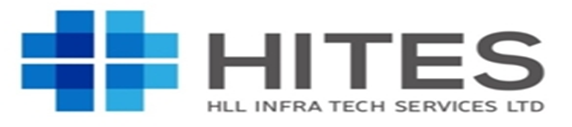 HITES(A FULLY OWNED SUBSIDIARY OF HLL LIFECARE LTD, A GOVERNMENT OF INDIA UNDERTAKING)REGIONAL OFFICEGOLDEN JUBILEE BLOCKHLL BHAVAN, POOJAPPURA POTHIRUVANANTHAPURAM – 695012PHONE: 0471-2775500/59www.hllhites.comHITES(A Fully Owned Subsidiary of HLL Lifecare Limited, a Government of India Undertaking) Infrastructure Development Division of HITES invites from reputed architects for the following works   	Providing Comprehensive Architectural Consultancy Services for the Modernization of Government Medical College at Kottayam in KeralaThe bids duly completed as per prescribed format must reach on or before 21.11.2017 at 3.00 pm in the office of HITES Regional office at Thiruvananthapuram. The opening will be on 21.11.2017 at 3.30 pm at Thiruvananthapuram. The detailed Bid document with Annexure may be obtained	from our website www.hllhites.com and Central Public Procurement Portal. ASSOCIATE VICE PRESIDENT (IDD),HLL INFRATECH SERVICES LIMITED (HITES) 
A subsidiary of HLL Lifecare LimitedRegional Office, HLL Bhavan
Golden Jubilee block
Poojappura P.O, Thiruvananthapuram-695012
Ph: 0471 2775500NOTICE INVITING OPEN TENDERHITES/ID/2017-18/ARCH/07                                                            14/11/2017HLL INFRATECH SERVICES LIMITED (HITES) invites sealed bid (open tender) for Comprehensive Architectural & Engineering Consultancy services for the Modernization of Government Medical College at Kottayam in Kerala from reputed architects. The last date & time of receipt of bid                    - 21.11.2017 at 3.00 pmThe date & time of opening of bid                        - 21.2017 at 3.30 pmThe bids will be opened at Conference hall, IInd floor, HITES, Regional Office, Golden Jubilee block, HLL Bhavan, Poojappura P.O, Trivandrum.The detailed tender document with Annexures is also attached herewith.ASSOCIATE VICE PRESIDENT (IDD),HLL INFRATECH SERVICES LIMITED (HITES) 
A subsidiary of HLL Lifecare LimitedRegional Office,
HLL Bhavan- Golden Jubilee block
Poojappura, Thiruvananthapuram-695012
Ph: 0471 2775500Annexure-IINSTRUCTIONS TO BIDDERSGENERALThe bidders are advised to quote their consultancy fee for executing the job in the format enclosed as Annexure –III (Price bid)The total Project cost for the four works shall be Rs.150 Crs GST will be extra over the quoted fee.Taxes and levies remitted by architects on behalf of client after opening will be reimbursed on production of proof of remittanceOn statutory deductions like income tax will be deducted from the bills.Occasional supervision is needed as and when required.Joint Venture firms/ consortium are not allowed to participate in the tender. 2.0 SUBMISSION OF BIDSealed Bids shall be submitted by the bidders in the following manners: -Bid document The envelope shall be marked as Bid for Comprehensive Architectural Consultancy Services for the Modernization of Government Medical College at Kottayam in Kerala contain signed document, consultancy fee for executing the job in the format enclosed in a separate envelope. No condition i.e. deviations / assumptions / stipulations / clarifications / comments / any other request whatsoever should be imposed. The conditional offers will be rejected.  The application shall be signed by the Director of the firm or official who has Power of Attorney. All pages of the documents shall be signed/ sealed. ALL PAGES OF THE DOCUMENT SHALL ALSO BE SIGNED AS A TOKEN OF ACCEPTANCE OF THE CONDITIONS.Bid securityThe Bid security shall be Rs.1,00,000/- in the form of DD or Bank guarantee from a scheduled bank payable at Trivandrum in favour of HITES shall be enclosed along with the bid at the time of submitting the document. Documents without Bid security, shall be summarily rejected. The bid security shall be released only after the finalization and award of work. The Price bid shall be submitted along with the bid document in a separate envelope marked as ‘’Price bid“at the top of the envelop and it will contain consultancy fee for executing the job in the format enclosed. VALIDITY OF OFFER Validity of offer shall be 120 days from date of opening. The Bidders shall not be entitled during the said period, to revoke or cancel their Bid or to vary the Bid given or any term thereof, without the consent in writing of the Owner. Failing which the Bid security will be forfeited.Acceptance/ Rejection of BidHITES does not bind itself to accept the lowest bid. HITES also reserves the right to accept or reject any or all bids without assigning any reason whatsoever. HITES also reserves the absolute right to reject any or all the bids at any time solely based on the past unsatisfactory performance by the bidder(s) the opinion/decision of the clients regarding the same shall be final and conclusive. This IFB is for selection of comprehensive Architectural, Civil and Structural , plumbing & MEP consultants only.It will be obligatory on the part of the Bidder sign the Bid documents for all the components & parts. After the contract is awarded, the bidder who is selected will have to enter into an agreement on proforma to be provided by HITES for work awarded, on a non-judicial stamp paper of requisite value at his own cost within 20 days from date of receipt of Letter of acceptance or before the work is undertaken. Associate Vice President (IDD)HITESAnnexure –IICONDITIONS OF THE CONTRACTWhere the context so requires, words imparting the singular only also include the plural and vice versa. DEFINITIONS The “Site” shall mean the land and/or other places on into or through which work is to be executed under the contract or any adjacent land, path or street which may be allotted of used for the purpose of carrying out the contract. HITES shall mean “HLL Infra Tech Services Ltd”, Regional Office, Golden Jubilee Block, HLL Bhavan, Poojappura P.O, Trivandrum-695012 and shall include their legal representatives, successors and permitted assignsThe “Competent Authority” means the CEO of HITES or other officials duly designated by him The ‘Engineer-in-charge means the Technical officer of HITES as the case may be who shall supervise as the in charge of the Works. SCOPE OF WORK The scope of work relates to providing Comprehensive Architectural Consultancy services including master plan for the Modernization of Government Medical College at Kottayam in Kerala1 Preliminary stage   The services to be provided by the Consultants shall include the following:  a) Visiting the site, discussing details with HITES/Clientb)  Preparing and submitting master plan, concept drawings and design conforming to prevailing national standards, local bye laws as well as compliant to GRIHA mandatory requirements ie developing layout plan of the complex; complete preliminary drawings/preliminary sketches, plans, elevations, sections/perspective of various proposed blocks of buildings all required to present the general view of the proposed buildings with basic dimensions and building layouts for obtaining approval of the client /HITES including all necessary modifications based on interactive evaluation by the Client/HITES up till finalization of concept designs.c) Preliminary planning of all internal and external services like water supply, sewerage, storm water drainage, acoustics, landscaping, development plans showing internal roads, paths, parking lots, paved areas, drains, culverts, compound walls, external lighting, indicating position of lifts, AC ducts and other conduits for services, firefighting arrangements,etc complete.d) Preparation of preliminary architectural drawings and general specifications for the work.e)  Preparation and submission Detailed Project Report (DPR) including detailed estimates of cost based on DSR and market rates for non - DSR items with latest cost index of the city/location as approved by the CPWD and supported with quantities, details of measurements and rates along with the drawings, Electric power load, Demand for water supply, Lift requirements, Firefighting and detection system, mechanical ventilation where required, including modifications in the design and estimates on the basis of time to time interactions with HITES regarding the drawings, design and specifications of the work. For any components of the estimate for which CPWD DSR are not available, prevailing market rates supported by quotations shall be used/provided by the consultant.f) Obtaining approval of the client/HITES to b, c, d & e above and to any subsequent changes which the consultant will carry out on the advice of the HITES and to computations of design including structural designs, drawings and services design which shall be in accordance with all the relevant BIS codes of practice. This may include discussions with and incorporation of requirements of the HITES.g) The consultant shall submit the name of his sub consultants for various services like structural designs with their details to HITES. The sub consultants or consultants name or logo should not be displayed in any of the drawings .Instead of HITES‘s name, logo, etc.. to be displayed in the drawings and the consultant should assist HITES and work as an extended back office lending all supports as required for the project. The sub consultant shall be associated from the preliminary drawing stage of work. However, he shall be fully responsible for the correctness and accuracy of services design prepared by such sub – consultants & shall indemnify HITES for damage or loss caused due to negligence of sub – consultant (s).   h)  Approvals/ CC /NOCs:-   (i)  Obtaining approval of all the competent authorities and other statutory bodies like Ministry of Environment and forests, State Pollution Control board, Civil Aviation, Railways an d local development bodies etc. as applicable necessary according to the local Acts, Laws, Regulations, etc. as applicable necessary according to the local Acts. Laws, Regulations, etc and make any changes desired by such authorities at no extra cost. The original documents of approval shall be submitted to HITES.(ii) Obtaining approval of the Architectural drawings from relevant local statutory body & obtain commencement of construction of the project.iii) Obtaining NOC’s (no objection certificates) from Municipal Corporation/ Local bodies Civil Aviation, Railways etc as per the requirement.iv)Obtaining  approval of electrical drawings from State Electrical inspectorate as applicable.v)Prepare a three dimensional model of suitable scale as and when required by the HITES/local authority at no extra cost.II. Working drawings stage:- a)     Consultant shall be responsible for Preparation of detailed architectural drawings (good for construction /working drawings) structural drawings, bar bending schedules, service drawings including drawings showing the details of all the utility services such as water supply, sanitary, electrical installations, acoustics mentioned in various clause of 4.1 above including details of specifications of all items of work. All drawings design calculations shall be made available by the consultant to HITES in duplicate along with the soft copy thereof in CD/pen drive for checking and approval. However, the responsibility for the correctness and accuracy of the structural design and safety of structure shall be entirely that of the consultant. This activity may necessitate the consultant to interact with HITES or any authority / institution appointed by HITES to proof checking of structural design & drawings. The sub consultants or consultant’s name or logo, etc. to be displayed in the drawings and the consultant should assist HITES and work as an extended back office, lending all supports as required for the project.            b)  Obtaining approval of the HITES in respect of items mentioned in above clause and modifying them, if considered necessary by the HITES.  c) If required, obtaining the approval of local and other authorities mentioned in various in clauses of para 4.1 and making any changes required by them.d) Preparation of complete working details, schedules, specifications and bill of quantities, coordinating medical equipment layout including those of various services in the manner prescribed by HITES to describe the part/whole project adequately and supplying details of calculations of such bill of quantities to enable the HITES to check them before preparation of tender documents by HITES. Supplying free of charge required sets of approved bill of quantities along with the drawings needed for tender purpose.e) Bid document	i. Assist HITES in preparing bid document including Special Conditions of Contract (SCC);Bill of quantities; Particular/additional specifications of the work (which are not available in standard specification of CPWD); The GCC,NIB and IFB shall be appended by HITES as per requirement.	ii. Assist HITES in bid evaluation by providing/supplying market rate analysis and quotations whatever required for schedule (As per CPWD DSR) and non-schedule items (Non DSR) of the work in prescribed manner as per directions of HITES.III. Execution/ Completion stage The Consultant shall: Supply all the approved & duly marked “Good for Construction” (GFC) working drawings and structural drawings, specifications and details in the manner required by HITES for proper execution of the work. (In total 5 sets of approved drawings shall be supplied free of charge to HITES along with one reproducible drawing (Soft copy))  Make scrutiny of any shop drawings required in connection with work pertaining to manufacturing designs for their correctness and incorporation in the working drawings and release the duly vetted drawings for construction.Obtain HITES’s approval for any material deviation in design or specification before any revision f drawings already approved by them.Shall inspect during progress of work & certify correctness of the physical execution of work layout at site as per approved drawings/ plans.Shall undertake periodical supervision and inspection as may be considered necessary shall attend review meetings held in connection with the work , without any additional cost or DA/TA   Shall obtain commencement certificate at various stages according to local bodies, bye laws during execution from the local bodies in such a manner that the work’s progress should continue unhindered.  b) Coordinate the various activities of his sub consultants. c) Shall obtain approval / sanction and drainage completion certificate for sewerage connection, water supply, electric supply, occupancy certificate (part / full) as may be required by the HITES and also obtain necessary water supply connection.d) Shall certify final completion of the work and assist HITES for obtaining all the required completion certificates/ NOCs from the various local authorities and furnish to the HITES the building completion certificate along with five sets of completion plans/ drawings and one set of reproducible drawings in A-1 size (soft copy), and other connected documents. These drawings will be in addition to drawings and details mentioned in above clauses.e) Provide necessary drawing for electrical works for final approval of Electrical Inspectorate.Payment of Remuneration: i.   The Consultancy fee: HITES agrees to pay to the Consultant for the comprehensive professional services to be rendered by them as herein above described at Clauses 4(I,II,III) as in Annexure-II. A fee as mentioned in Annexure-III including entrusted services on admissible items subject to a ceiling of cost of the corresponding items as per accepted bid cost or in the event of change in the scope of work leading to recasting of the said estimate the ceiling shall be based on such revised sanctioned cost of the modified proposal. The above fee at 5 (a) is inclusive of fee payable by the Consultant to any other Consultants/Associate(s) and nothing extra shall be payable by HITES for this purpose. The fee shall be inclusive of all direct and indirect taxes and duties but excluding GSTThe fees shall be deemed to be inclusive of fees payable  by the consultant to his any other sub consultant and associates, needed to accomplish the job and nothing extra, whatsoever, shall be payable.The above fee excludes fee for proof checking of structural designs and drawings from the institute as approved by HITES and any other statutory charges incurred by the consultant on behalf of HITES for obtaining approval, etc. The statutory expenses paid to statutory bodies for the Project for obtaining approvals and fee for proof checking of structural designs shall be reimbursed by HITES over and above the consultancy fees. No reimbursement(s) shall be made by HITES until the consultant has submitted a written claim for the same and has attached sufficient documentary evidence.PAYMENT TERMSNOTE:The total fees shall be calculated on the basis of work as per accepted tendered cost of the items entrusted to the Architects. The payment of Stage 1 & 2 above will be initially on estimated cost which will be adjusted against tendered cost in the later stages.Security DepositAn amount equivalent to 5% (five percent) of the total amount payable to the Architects shall be deducted progressively from each bill towards the Security Deposit for fulfilling the terms of contract faithfully and honestly. The total amount of security deposit to be deducted shall be 5% of the total fee payable to the architect. The Security deposit can be released on submission of Bank guarantee for an equal amount. The Security deposit will be refunded after the completion of the project in all respect and submission of completion certificate from the local authority, if required.Eligibility CriteriaThe `Architectural Consultant shall have an office in India. The term "ARCHITECT" shall mean any person, who at the time of his application is registered with the Council of Architecture, India under the Architects- Act-1972.  Single Firm/ or the Lead member of consortium of firms shall have a demonstrable track record of rendering architectural concept/ preparing and developing Master Plan/ design/ detailed engineering, structural and MEP design etc. for Healthcare infrastructure projects and Institutional projects.ExperienceThe Consultant shall have adequate and sufficient in-house resources and expertise to deliver the comprehensive design for the projects in a timely manner. Firm shall have a range of relevant in-house expertise for planning and design, including the hospital and institutional buildings. The consultant shall not outsource the architectural design. In this regard, the applicant shall submit a declaration along with their bidThe balance sheet and profit & loss statement of the firm by way of Professional Fees for Architectural Consultancy for the last three years ending 31st March 2016 duly audited by a Charted Accountant should be submitted. The firm shall not be in loss for more than two years in the last five years. The applicant shall be ineligible to submit a proposal, if the organization has been barred or blacklisted by any Central and/or State Government or Central/ State PSU/ Corporations/ Autonomous bodies in India. Applicants should give an undertaking certifying that the firm has not been blacklisted by any Govt. /Local bodies/PSUs.The applicant should have valid GST registration11. Additions & AlterationsHITES shall have the right to request in writing for additions, alterations, modifications or deletions in the design and drawing of any part of the work and to request in writing for additional work in connection therewith and the Architects shall comply with such requests.That if the HITES deviates substantially from the original scheme which involves for its proper execution extra services, expenses and extra labour on the part of the Architects for making changes and additions to the drawings, specifications or other documents due to rendering major part or whole of his work infructuous, the Architects may then be compensated for such extra services and expenses on quantum merit basis at percentage applicable under this agreement and to be determined mutually unless such changes, alterations are due to Architect’s omissions and/or discrepancies, including changes due to changes required by Architects of all internal, external services. The decision of HITES shall be final on whether the deviations and additions are substantial as requiring any compensation to be paid to the Architects. However, for the minor modification or alteration which does not affect the entire design, planning etc., no amount will be payable.12.	Time Schedule:Time schedule12.1 The time line for the project are as follows:Phase           Stage                  Time from the date of start of work (months)                                                start of work shall be date of issue of LOA)Phase 1       Stage 1 to 6      - 3 months & I weekPhase 2       stage 7& 10    - 20 months & 3 weeks or completion of works whichever is laterThe time allowed for carrying out the work, as specified in clause 12, shall be strictly observed by the Architects and shall be deemed to be the essence of the contract on the part of the Architect. The work shall throughout the stipulated period of the contract, be processed with all diligence and in the event of failure of the Architects to complete the work within time schedule as specified above or subsequently notified to them, the Architects shall be liable to pay the HITES compensation (not amounting to penalty) at the rate not exceeding 1% (one percent only) to the total fee of the architect as per the contract per week of delay subject to maximum of 10% (Ten percent) of the total fee or such smaller amount as may be fixed by HITES.ANNEXURE - ASALIENT FEATURES OF CONSULTANCY WORK1) PRELIMINARY DRAWINGS: a) The site plan shall be in 1:200 scale and remaining drawings like floors and terrace plans, elevations and sections etc. shall be in scale 1:100.  b)  Minimum two sections shall be prepared. One section through staircase/ lift pits and another as general section. Sections needed to indicate any special features shall be an addition to these two sections.   c) Brief specifications to be followed for preparing preliminary estimates shall be finalized in consultation with the Employer.  2) WORKING DRAWINGS: a)  All floors plans, Terrace plans, elevations and wall sections shall be in Scale 1:100 and shall be readable.  b) Plans and sections shall be in suitable scale.c) Large scale details of special areas like floor tile patterns, features, reflected ceiling plans shall also be supplied if needed. d)  Plans, elevations, sections and other details of fixed furniture Scale shall be in suitable scale e)  Internal elevations (if required) shall be supplied.  3)    AS BUILT DRAWINGSAll floor plans, terrace plans, elevation and section in  suitable scale and shall be readable.Annexure-III“Price Bid”( The envelop shall be marked Price Bid will contain consultancy fee for executing the job in the format enclosed).Name of the Bidder   :Address                      :Name of work                : Providing Comprehensive Architectural Consultancy services for the Modernization of Government Medical College at Kottayam in Kerala.I/we hereby agree to render consultancy services for the project as defined in the Bid documents and also agree to abide by all the terms and conditions put forth in the said Bid documents enclosed and my/our fee for the above all services will be ----------- % (---------------percent of the estimated/executed cost whichever is lower) . The fees quoted shall be inclusive of all direct and indirect taxes but excluding GST. The above fee shall remain firm till the completion of the project in all respect.Authorized signatory along with the sealAny tax imposed after the last date of submission will be reimbursed.Sl. NoMilestone% PaymentCumulative   % PaymentStage –I  1Preparation of Master plan, conceptual architectural Plans for building & services10%10%2Submission of DPR & its approval by HITES/ Client10%20%3Preparation of submission drawings for local bodies/ authorities and approval from local bodies10%30%STAGE –II4Preparation of  detailed engineering drawings for internal & external electric services, water supply, sanitary sewerage etc based on detailed civil drawings for approval10%40%5Preparation of civil & structural drawings, preparation of bills of quantities, estimated project cost, technical specifications & tender documents for buildings, services for approval10%50%STAGE-36Submission of complete set of GFC Drawings & Fair sets of tender documents10%60%STAGE-47Pro rate quarterly payment based on % progress of construction work of building plus other servicesiCompletion of foundation works up to plinth level10%70%iiCompletion of structures including finishing works10%80%iiiCompletion of internal/external services including utilities under the purview of the consultant5%85%ivCompletion of Testing and Commissioning of Building works, services & utilities5%90%STAGE-58100% completion and submission of as built drawings and obtaining all clearances and approval including occupancy certificate10%100%Architectural Consultancy provided No. of Projects / Works and Value during last five yearsAt least one completed Project/ work of value more than Rs.100 Crores.OrTwo completed Projects/works each of value not less than Rs.80 CroresOrThree completed Projects/works each of value not less than Rs.60 Crores.At least one completed 200 bedded hospital/ hospital  block among the above or separatelySl. NoDeliverableTime from the date of start of workPhase I – Pre construction  1Submission of concept drawings for the proposed building with elevations and sections and making presentations for obtaining HITES comments/suggestions & developing final concept drawings for obtaining approval of HITES/client4 weeks2Submission of Preliminary drawings/ design necessary for obtaining Local bodies approval(s), and submission of drawings/details in proper formats to the concerned local bodies for obtaining NOC/ sanctions/approval for construction Parallel activity3Pursing & liaising with various authorities for obtaining approval of municipal drawing there from  Parallel activity4Submission of draft detailed cost estimate based on CPWD Delhi schedule of rates, latest version as applicable on the date of submission, duly enhanced by approved cost index, in respect of DSR items and on and on market rates for Non –DSR items of the work along with market rate analysis and supporting market rate quotation(s); technical specifications, detailed architectural services, E&M and Medical gas & sufficient structural drawings and obtaining the approval thereof , and submitting copies of the approved detailed cost estimates with all related documents.9 weeks5Submission of final bill of quantities , tender drawings and bid document for inviting bids for construction and obtaining approval thereof from HITES, and submitting copies of the approved bid documents.11 weeks6 Submission of minimum six sets of all detailed  working architectural, services, structural drawings (duly proof checked from agency nominated by HITES) Good For Construction (GFC) after obtaining approval of HITES of the draft drawings (upto plinth level)13 weeksPHASE 2 – Construction and Post Construction7Site visit as per the requirement by HITES/Client during progress of the work to ensure the sufficiency of drawings and details issued by consultant for the work and to issue revised /modified /additional drawings/details, as and when required as per site conditions for smooth progress of the workDuring the entire construction period including extended period of construction, if any 8Approval of shop drawings for proprietary / specialized items of work, if any within one week from the date of submission by the construction agency /firmDuring construction period9Scrutiny of as built drawings and approval thereof within two weeks from submissionDuring construction period10Obtaining completion /occupancy certificate from the concerned civic authorities  and other statutory bodies including submission of revised plans /details if required Four weeks after completion of work